Муниципальное бюджетное общеобразовательное учреждение средняя общеобразовательная школа № 25 имени трижды Героя Советского Союза Александра  Ивановича  Покрышкина  станицы Должанскоймуниципального образования Ейский район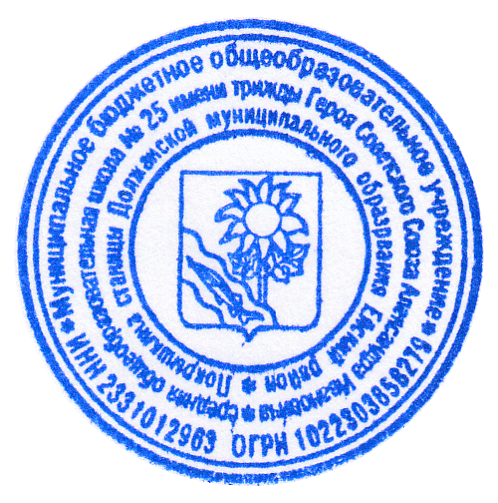 УЧЕБНЫЙ ПЛАНцентра образования естественно - научного и технологического профилей  «Точка роста» в рамках реализации федерального проекта «Современная школа» национального проекта «Образование» на базе МБОУ СОШ №25 имени трижды Героя Советского Союза А. И. Покрышкина станицы Должанской МО Ейский район2023-2024 учебный годПОЯСНИТЕЛЬНАЯ ЗАПИСКАУчебный план центра образования естественно – научного и технологического профилей «Точка роста» муниципального бюджетного образовательного учреждения средней общеобразовательной школы № 25 имени трижды героя Советского Союза А. И. Покрышкина  станицы Должанской  МО Ейский район (далее Центр «Точка роста» ст. Должанская)) разработан на основе следующих нормативных документов:Федерального закона от 29.12.2012 № 273-ФЗ «Об образовании в Российской Федерации»;приказа Министерства образования и науки РФ от 29.08.2013 № 1008 «Об утверждении Порядка организации и осуществления образовательной деятельности по дополнительным общеобразовательным программам»;постановления Главного государственного санитарного врача РФ от 04.07.2014 № 41 «Об утверждении СанПиН 2.4.4.3172-14 «Санитарно-эпидемиологические требования к устройству, содержанию и организации режима работы образовательных организаций дополнительного образования детей»;приказа Министерства образования, науки и молодежной политики Краснодарского края от 09.11.2021 г №3381 «О создании Центров образования естественно- научной и технологической направленностей «Точка роста» в 2022 году;положения о центре образования естественно- научной и технологической направленностей «Точка роста» в МБОУ СОШ №25 25 имени трижды героя Советского Союза А. И. Покрышкина  станицы Должанской  МО Ейский районУчебный план Центра «Точка роста» является нормативно-правовой основой, регламентирующей организацию и содержание образовательного процесса в Центре «Точка роста», определяет продолжительность обучения, распределение учебного времени по годам обучения.В структуру учебного плана входит:Направленность, к которому относится основная общеобразовательная программа и дополнительная общеобразовательная программа.Наименование программы, ее уровень 3.  Количество часов в неделю, в год по программе.        4.  Форма аттестации.Целевая аудитория:Учащиеся образовательных учреждений ст. Должанской  в возрасте от 6 до 18 лет;Педагоги МБОУ СОШ №25Направленность, объем и сроки освоения программ.Центр «Точка роста» осуществляет обучение учащихся по программам естественно – научной и технологической направленностей, разработанными и утвержденными Центром «Точка роста» МБОУ СОШ№25В Центре «Точка роста реализуются 14 программ.Формы обучения. Обучение по всем программам осуществляется в очной форме.Численный состав групп.Количество учащихся в группе Центра «Точка роста» при обучении по направлению основной общеобразовательной программы составляет 30 человека; по разноуровневым дополнительным общеобразовательным программам – минимум 10 человек, максимум 20 человека.Продолжительность занятий для учащихся Центра «Точка роста» МБОУ СОШ№25 по всем направлениям оставляет 40 минут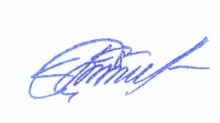 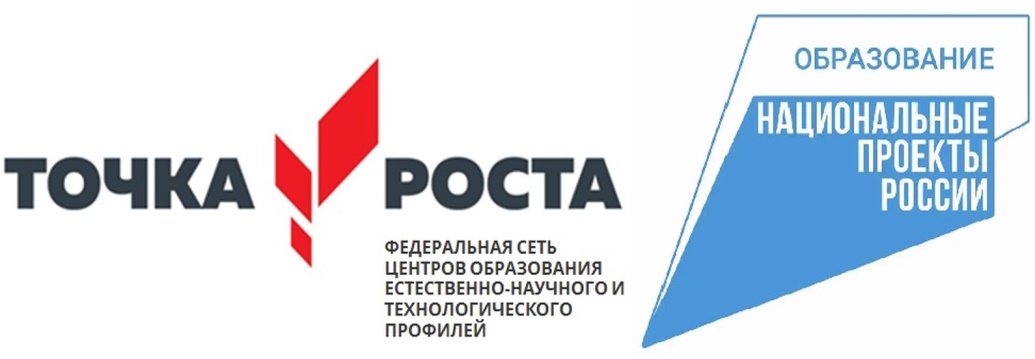 УтверждаюДиректор МБОУ СОШ № 25 им. трижды Героя Советского Союза А.И. Покрышкина станицы Должанской МО Ейский район«31» августа 2023г	О. Н. Барабаш№НаправлениеНаименование программыСрок обученияКлассКоличество часов в неделюКоличество часов в годФИО учителяУрочная деятельностьУрочная деятельностьУрочная деятельностьУрочная деятельностьУрочная деятельностьУрочная деятельностьУрочная деятельностьУрочная деятельность1Основные общеобразо вательные программы основного общего и среднего общего образованияРабочая программа по биологии 5-6 класс5 лет5-65-6  классы – 1час68Козка А. С.2Основные общеобразо вательные программы основного общего и среднего общего образованияРабочая программа по биологии 7-9 класс3 года7-97-9  классы – 2 часа в неделю204Минина Н. Е.3Основные общеобразо вательные программы основного общего и среднего общего образованияРабочая программа по биологии 10-11 класс2 года1010 класс – 1 час в неделю 34Минина Н. Е.4Основные общеобразо вательные программы основного общего и среднего общего образованияРабочая программа по биологии 10-11 класс2 года1111 класс – 2 часа в неделю68Минина Н. Е.5Основные общеобразо вательные программы основного общего и среднего общего образованияРабочая программа по химии 8-9 класс2 года8-98-9 классы – 2 часа136Минина Н. Е.6Основные общеобразо вательные программы основного общего и среднего общего образованияРабочая программа по химии 10-11 класс2 года10-1110-11 классы – 2 часа136Минина Н. Е.7Основные общеобразо вательные программы основного общего и среднего общего образованияРабочая программа по физике 7-9 класс3 года7-97-8 классы – 2 часа9 класс – 3 часа238Середа А. Н.8Основные общеобразо вательные программы основного общего и среднего общего образованияРабочая программа по физике 10-11 класс2 года1010класс – 2 часа68Середа А. Н.9Основные общеобразо вательные программы основного общего и среднего общего образованияРабочая программа по физике 10-11 класс2 года1111 класс – 2 часа68Середа А. Н.10Основные общеобразо вательные программы основного общего и среднего общего образованияРабочая программа по физике 10-11 класс2 года1111 класс – 2 часа68Середа А. Н.Дополнительное образованиеДополнительное образованиеДополнительное образованиеДополнительное образованиеДополнительное образованиеДополнительное образованиеДополнительное образованиеДополнительное образование1Естественно – научная направленностьДополнительная образовательная программа «Занимательная биология» 1 год13-15 лет7-8 классы – 1 час34Минина Н. Е.2Естественно – научная направленностьДополнительная образовательная программа«Зелёная лаборатория» 1 год11-12 лет5-6 классы – 1 час34Маркова О. П.3Естественно – научная направленностьДополнительная образовательная программа«Химия вокруг нас» 1 год14-15 лет8-9 классы – 1 час34Минина Н. Е.4Естественно – научная направленностьДополнительная образовательная программа«Чудеса науки и природы» 1 год7-9 лет2-3 классы – 1 час 34Маркова О. П.5Технологическая направленностьДополнительная образовательная программа «Академия Лего»1 год7-10 лет2-3 класс – 1 час34Барабаш А. Е.6Технологическая направленностьДополнительная образовательная программа«Робототехника» 1 год11-12 лет5-6 класс – 1 час34Барабаш А. Е.7Технологическая направленностьДополнительная образовательная программа«Физика в задачах и экспериментах»1 год13 лет7 класс – 1 час34Середа А. Н.8Технологическая направленностьДополнительная образовательная программа«Экспериментальная физика» 1 год14 лет8 класс – 1 час34Середа А. Н.Внеурочная деятельностьВнеурочная деятельностьВнеурочная деятельностьВнеурочная деятельностьВнеурочная деятельностьВнеурочная деятельностьВнеурочная деятельностьВнеурочная деятельность1Естественно – научная направленностьПрограмма внеурочной деятельности «Лаборатория исследований «Поиск истины»1 год10 класс10 класс – 1час34Минина Н. Е.2Естественно – научная направленностьПрограмма внеурочной деятельности «Разговор о правильном питании»1 год4 класс4 класс – 1час34Виноградова Ю. А.3Естественно – научная направленностьПрограмма внеурочной деятельности «Что мы знаем про то, что нас окружает» 4 года1-4 класс1-4 классы – 1 час135Маркова О. П.Минина Н. Е.4Естественно – научная направленностьПрограмма внеурочной деятельности «Занимательная биология. Мир под микроскопом» 1 год5 класс5 класс – 1 час34Минина Н. Е.5Естественно – научная направленностьПрограмма внеурочной деятельности «Моя экологическая грамотность» 4 года1-4 класс1-4 классы – 1 час135Виноградова Ю. А.6Естественно – научная направленностьПрограмма внеурочной деятельности «Познаём физику» 1 год7 класс7 класс – 1 час34Середа А. Н.